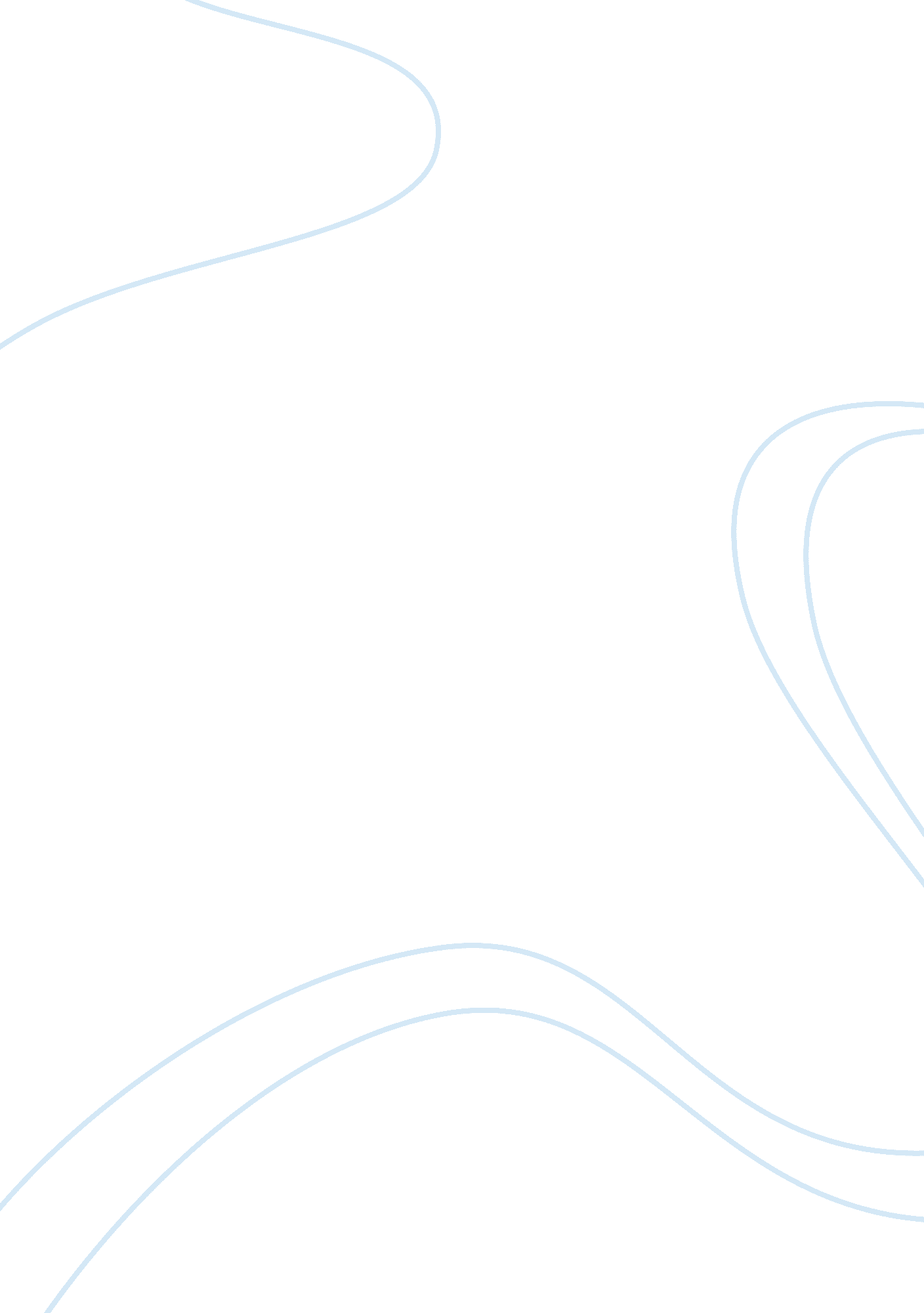 Kmiya ransomFamily, Mother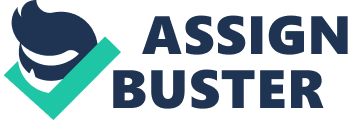 Kmiya Ransom Philosophy 231 09/28/2012 I would first like to take this opportunity to say thanks for allowing our class participate in the presentation by the members of the Texas Southern debated team. It was truly a pleasure. The suicide presentation was very suspenseful. I liked the way the presenter set the stage by painting a visual of the events that took place leading to the child drowning. He enacted the torment the father endured after his wife and child’s death. He was able to make you feel the wide arrange of various emotions the father felt. He was also able to present in a way that made you feel as though you were solving the crime as you listened along the way. The abortion presentation from the perspective of the unborn infant was saddening to say the least. I had never put much thought in this topic; especially not on this level. I had rationalized that if a child was not actually born into the world; it wasn’t truly a “ REAL LIFE" being taken. I now feel different about this topic. The presenter did a great job. Although abortion is a touchy issue for many; I feel as though this presentation would affect anyone who viewed it. The slaver/African American mother who was killed because she used a curse word while in the pool was very sad and brutal. Her children were left motherless and her son lost; longing for his mother’s touch. This presentation made me appreciate how far our culture has come over the years; as well as; my not having to live in that particular time and era. I can only image what life was like for individuals who were subjected to that type of mistreatment. I REALLY, REALLY, LOVED the technology/communication presentation. It was AWESOME! The presenter deserved a standing ovation. She enacted a wide range of characters as well as emotions. I am guilty of using technology more than human interaction myself. It was me reflect upon on our life practices. It also made me think about how impersonal this can be. I want to make a conscious effort moving forward to communicate more personally without using all my “ gadgets". The current events performance was also GREAT! The presenters were very creative by using a wide range of different techniques during their performance. They made you feel as though you were in the"moment"; while traveling a specific time line of history to the present. I loved the entire presentation. All the presenters are very talented individuals. 